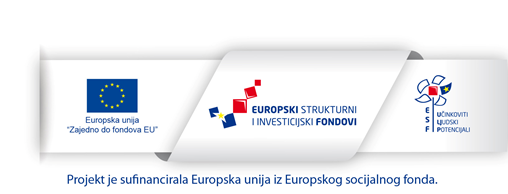 PRILOG 2TROŠKOVNIKNARUČITELJ: Udruga osoba s invaliditetom Sveti Bartolomej Knin, 4. gardijske brigade br. 3, 22300 Knin, OIB: 36106556146Ponuditelj:U _____________________, _________________Sadržaj publikacije / emitiranog materijala isključiva je odgovornost Udruge osoba s invaliditetom „Sveti Bartolomej“ KninU cijenu tečaja osposobljavanja uključeni su svi troškovi, literatura, polaganje ispita, potrošni materijal za izvođenje praktičnog dijela osposobljavanja, radna odjeća, sanitarna knjižica i liječnička potvrda.  Temeljem članka 39. stavka 1. točke i) Zakona o PDV-u (NN 73/19, 99/13, 148/13, 153/13, 143/14, 115/16) ponuditelji u stupac za PDV upisuju oznaku 0 (nula)., odnosno stupac cijena bez PDV-a i stupac ukupna cijena su isti. R.br. Opis stavkeKoličina Jedinična cijena Ukupna cijena bez PDV-aIznos PDV-aUkupna cijena 1.Program osposobljavanja Njegovatelj/ica182.Program osposobljavanja Vrtlar/ica63.Program osposobljavanja Operater/ka na računalu6